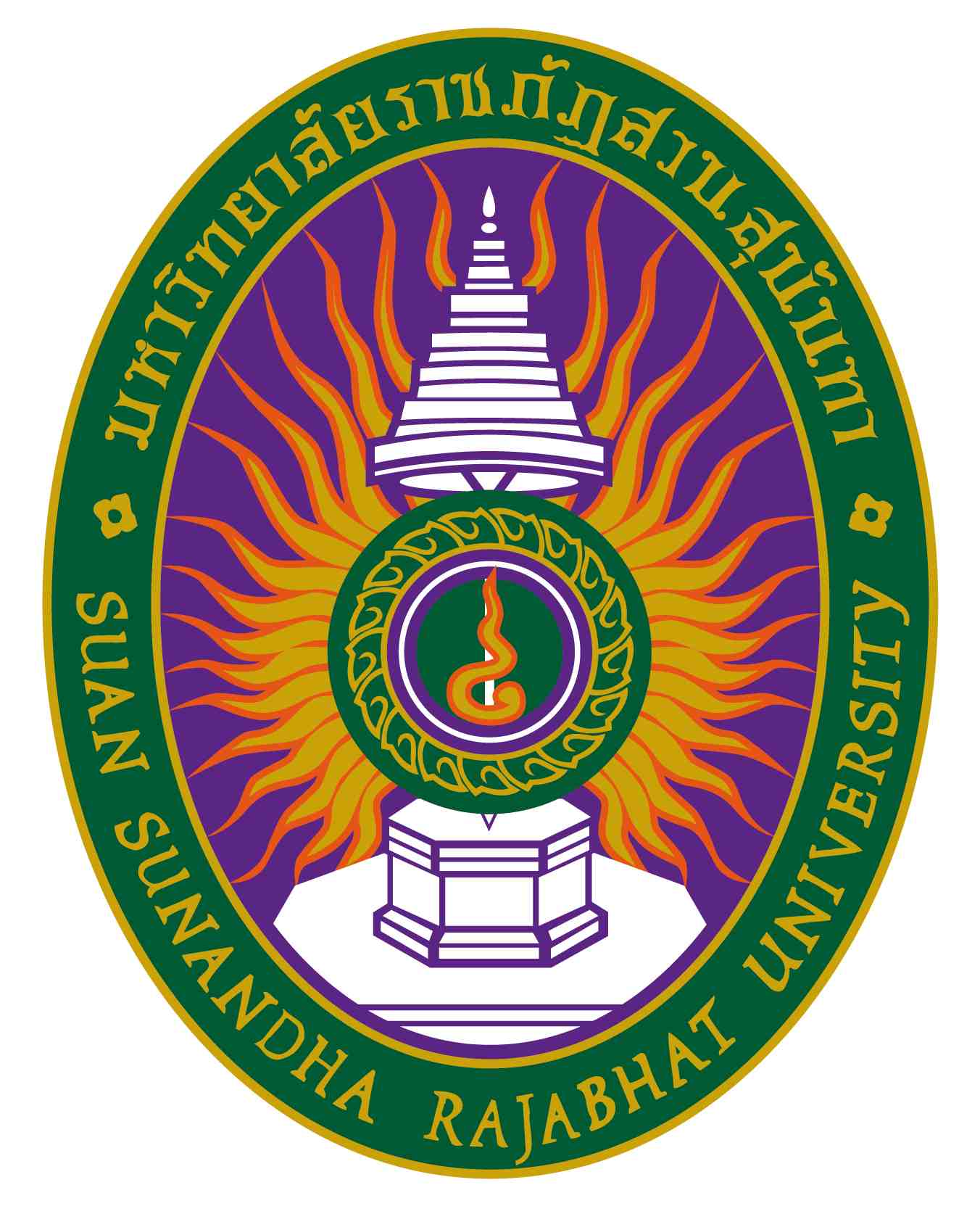 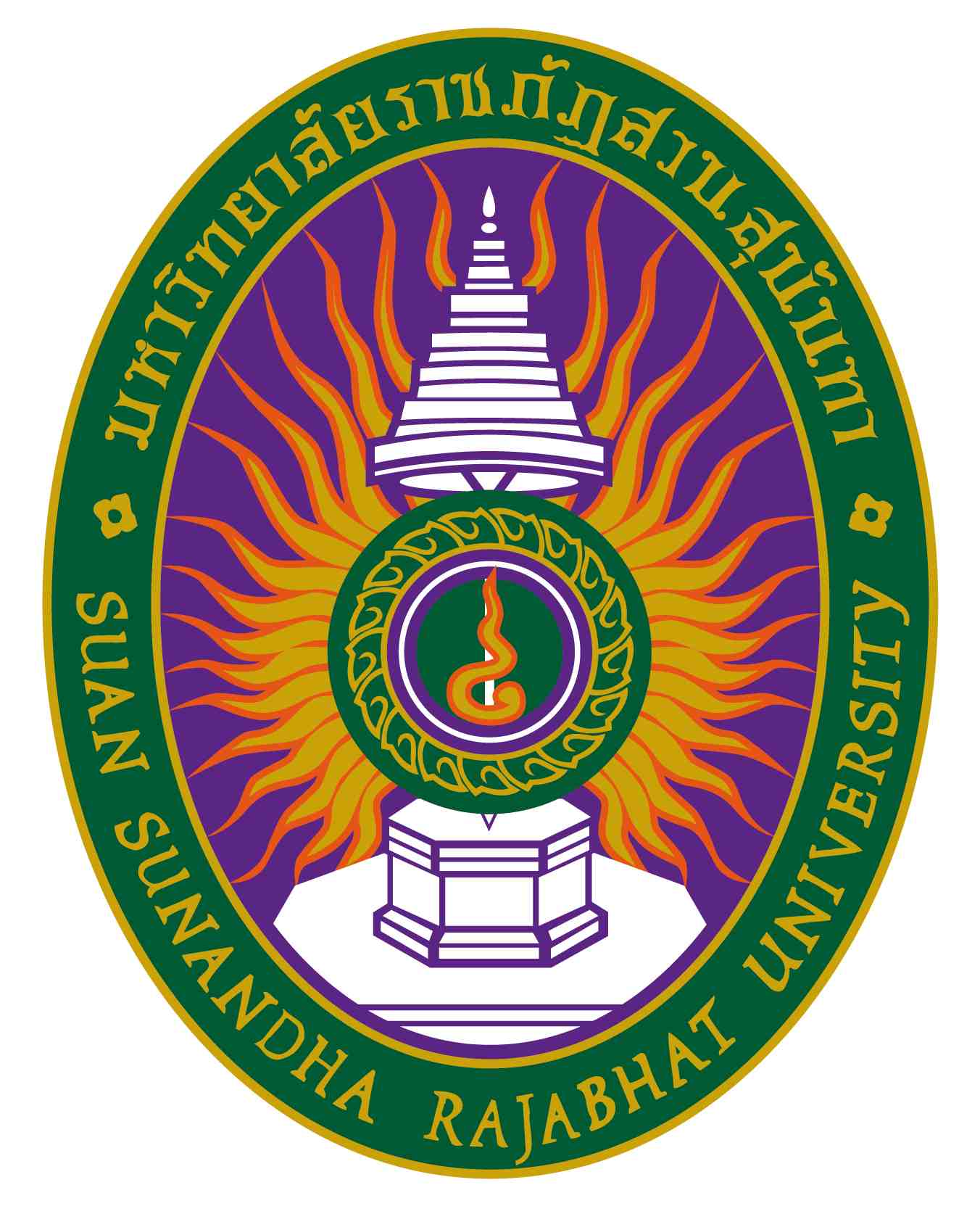 Course SpecificationHMS 2401 Finance, Accounting and Tax Systems College of Allied Health SciencesSuan Sunandha Rajabhat UniversityThe 2nd semester of 2022Part 1 General informationCode and subject 		Code				HMS 2401	Subject				Finance, Accounting and Tax Systems   Credits			3 (3-0-6)Course and group of subjects3.1 Course			Bachelor of Sciences (Medical and Public Health Secretary)3.2 Group of subjects		Specific subject of Management Primary instructors and teacher4.1 Primary instructors		Dr. Phannee Rojanabenjakun4.2 Teacher			Dr. Phannee RojanabenjakunContact			College of Allied Health Sciences, Suan Sunandha Rajabhat UniversityE-mail: phannee.ro@ssru.ac.thSemester/ academic year6.1 Semester			The 2nd semester of 20226.2 Number of students	19 personsPre-requisite			NoneCo-requisites			NoneCollege			College of Allied Health SciencesSamut Songkram Education CenterSuan Sunandha Rajabhat UniversityDate of revision		November 16, 2022			Part 2 Target and objectiveTarget of the subjectTo develop students to understand the financial system and financial institutionsTo develop students to have understanding of basic accounting principles related to transaction analysis, accounting and trial balance preparation. Accounting adjustments, paper openings, closing and preparation of financial statementsTo develop students to have knowledge and understanding. In general knowledge of taxes Tax policy, personal and corporate income tax, VAT, specific business tax and stamp duty Appeals, taxes, and tax issuesTo develop students to gain knowledge and understanding and to be used in private business operations such as service and commercial businessesTo develop students with a good attitude to the accounting profession to apply accounting knowledge in everyday life.ObjectiveThis is a new course developed to be used for the Bachelor of Science Program, a new program, 2016, to meet the quality assurance criteria of the Higher Education Commission and in line with the country's economic changes and changing accounting standards.Part 3 Specifications and teaching detailsSubject specifications of HMS2401 Finance, Accounting and Tax SystemsBasic knowledge of financial, financial institution and accounting systems, taxation, taxation policy, personal income tax and legal person value added tax, business tax, stamp duty, tax protests, appeals and tax protests and appeals. Teaching hours per semesterConsultation and additional tutorialPersonal consultation at the teacher’s office on the 5th floorPhone consultation 	098-416-9645E-mail			phannee.ro@ssru.ac.th/Social media		Line and FacebookInternet/web board	www.teacher.ssru.ac.th/phannee_ro				Part 4 Outcome evaluationMoral and ethic 1.1 Moral and ethics development			 (1)  Decision making with value and reasonable to social rules	              (2)  Discipline, responsibility, reliability, honest sacrifice1.2 Method(1) Lecture with 2-ways communication with example (2) Group assignment with presentation(3) Late arrival is 15 min with agreement of punishment1.3 Evaluation	     Observe desirable behavior. There is an increase in numbers such as on-time attendance, dress code according to the date of the exam, the availability of participation or the activities of students. Responsibility, duties, etc.2.  Knowledge     2.1 Knowledge development	(1)  Knowledge and understanding of the concept Theories, principles of financial system, accounting and tax.	(2)  Knowledge and understanding of other aspects related to accounting knowledge, which can be integrated and applied appropriately.	(3)  Have knowledge of accounting and other techniques using learning methods from experience.(4)  Continuous monitoring of academic, scientific and professional changes, both theoretical and practical.2.2 Method(1) Student-focused teaching focuses on students' knowledge and understanding of the financial system. Financial institutions, accounting and taxes, accounting standards and the application of knowledge. In the preparation of financial statements, Troubleshoot accounting practices.(2) Social Network and Websites(3) e-Learning2.3 Evaluation(1) Midterm examination(2) final examination(3) Class participation and discussion 3.  Intellectual skill  3.1 Intellectual skill development 	(1)  Can be searched It is used to identify and analyze complex problems on their own.(2)  Can apply and integrate accounting knowledge and related aspects. Use professional skills	(3)  It can be used at the discretion to resolve problems and to suggest new approaches in various situations creatively.3.2 Method(1) Collaborative discussion teaching(2) Classroom Practice(3) Teaching using case studies, problem issues, supplementary activities3.3 Evaluation(1) Midterm exams and Final exams using case studies or problem problems.  	(2) Reporting of research results by presenting a class page and a report document.(3) Evaluation based on the actual condition of the assigned work.4.  Interpersonal relationship skill and responsibility     4.1 Interpersonal relationship skill and responsibility development  	(1) Good human relations, able to work with others and adapt to the situation and culture of the organization.(2)  Be able to effectively perform and take responsibility for the assigned tasks.(3)  Be creative, can assist and facilitate situation solving in the role of leader or in the role of a colleague.(4) Responsible for knowledge development their professional ability to continuously4.2 MethodUse a teaching that has an activity assigned to a group task.    	4.3 Evaluation(1) Assignment presentation(2) Team participation observation(3) To participate in the evaluation of students.5.  Numerical analysis, communication and intellectual skill  5.1 Numerical analysis, communication and intellectual skill development  	(1)  Able to communicate effectively in both speech and writing, know, choose, and use presentation patterns that are appropriate for different issues and audiences.	(2)  Skilled in using quantitative analysis methods for creative decision-making To interpret and suggest solutions or disputes.	(3)  The company can choose to use appropriate information technology and communication techniques to collect information, interpret and communicate information.5.2 Method(1) Assign educators to improve their ability to use information technology and computers.(2) Case study and presentation     	5.3 Evaluation	Use the assigned assessment model with the criteria for evaluating presentation techniques, accuracy, accuracy, and accuracy. The use of written, spoken language, the ability to describe.Part 5 Teaching plan and assessmentEvaluationGrading evaluation according to Suan Sunandha Rajabhat UniversityGrade			Range			ScoreA			86-100			4.00A-			82-85			3.75B+			78-81			3.50B			74-77			3.00B-			70-73			2.75C+			66-69			2.50C			62-65			2.00C-			58-61			1.75D+			54-57			1.50D			50-53			1.00D-			46-49			0.75F			0-45			0.00Section 6 Teaching materialStandard textbookTaxation and Public Finance in Transition and Developing EconomiesBusiness Taxation and Financial DecisionsFinance accounting and accounting Standard     2.   Additional material   Hand-outSection 7 Evaluation and subject developmentCourse efficiency evaluation by studentConversations between instructors and learnersInstructor Assessment and Course AssessmentTeaching evaluationStudent's Academic Performance3. Course development    	3.1 Taught reviews by faculty members in the curriculum3.2 Organize a conference to improve teaching4. Standard evaluation of the subject by studentThe course has a teaching evaluation committee that examines the achievements of students in the course by randomly assessing the exam and the suitability of the rating.5. The plan for reevaluation and improvement the subject efficiencyThe course has a system to review the effectiveness of the course. Based on the results of the student's assessment of teaching. The results of the assessment by the Curriculum Assessment Committee Report on the course of the course (M.5) by the instructor After reviewing the effectiveness of the course, The instructor is responsible for reviewing the content taught. Strategies used to teach and provide guidelines for further improvementCurriculum Mapping according to Program SpecificationLecture(hours)Tutorial(hours)Practice(hours)Self-study30According to the needs of specific students and group agreements.-18 hours/weekWeekTopic/DetailQty(Hr.)ActivitiesCourse/MediaMethod/ToolsEvaluationLecturer11. Introduction objective and teaching  Basic knowledge of financial, financial institution and accounting systems, taxation, taxation policy, personal income tax and legal person value added tax, business tax, stamp duty, and tax protests and appeals.2. Chapter 1 : Financial Systems3Hybrid Learning- To study in classroom with Problem Base of  Finance, Accounting and Tax Systems.- To introduce each other, subject agreement and how to learn in the class.To study with Google Meet - Lecture by Power point and group activities- To use Power Point and other media- Question and answer- AttendanceLO : Student get the way of subject and how to studying and  student know about   Financial SystemDr. Phannee Ro. 2Topic: Chapter 2 : Financial Institutioins3To study with Google Meet - Lecture by Power point and group activities- To use Google Meet, Moodle- To use Power Point and YouTube - Question and answer- Attendance and ObservationLO: Student know about   Financial InstitutionsDr. Phannee Ro.3Topic: Chapter 3Financial Statements3Hybrid LearningTo study in classroom with Problem Base and discussion- Lecture by Power point and group activities- Group Assignment about Financial Statements- To use Power Point and other media- Question and answer- Attendance and ObservationLO: Student know about     Financial Statements : Balance Sheets, Income Statements and Cash Flow StatementsDr. Phannee Ro.WeekTopic/DetailQty(Hr.)ActivitiesCourse/MediaMethod/ToolsEvaluationLecturer4Topic: Chapter 4 : General accounting characteristics3Hybrid LearningTo study in classroom with Problem Base and discussion- Lecture by Power point and group activities- To use Power Point and other media- Question and answer- Attendance and ObservationLO: Student know about    Accounting.Dr. Phannee Ro.5Topic: Chapter 5 : Accounting and Trading Analysis3Hybrid LearningTo study in classroom with Problem Base and discussion- Lecture by Power point and group activities- To use Power Point and other media- Question and answer- Attendance and ObservationLO: Student know about      Accounting and Trading AnalysisDr. Phannee Ro.6Chapter 6 : Taxation6.1 Tax policy3To study with Google Meet - Lecture by Power point and group activities- To learn about Tax policy- To use Google Meet, Moodle- To use Power Point and YouTube - Question and answer- Attendance and ObservationLO: Student know about     Tax policyDr. Phannee Ro.7Chapter 6 : Taxation6.1 Tax policy6.2 Personal and corporate income tax3To study with Google Meet - Lecture by Power point and group activities- To learn about  personal and corporate income tax- To use Google Meet, Moodle- To use Power Point and YouTube - Question and answer- Attendance and ObservationLO: Student know about      Personal and corporate income taxDr. Phannee Ro.8Chapter 6 : 6.3 Specific business taxTo study with Google Meet - Lecture by Power point and group activities-  Specific business tax- To use Google Meet, Moodle- To use Power Point and YouTube- Question and answer- Attendance and ObservationLO: Student know about    Specific business tax Dr. Phannee Ro.9Chapter 6 : 6.4 Value added tax3To study with Google Meet - Lecture by Power point and group activities-  Value added tax- To use Google Meet, Moodle- To use Power Point and YouTube - Question and answer- Attendance and ObservationLO: Student know about     Value added taxDr. Phannee Ro.10Midterm examination3Self-learningSelf-learningSelf-learning Self-learning11Personal Assignment presentation3Individual assignment- To use Power Point ,YouTube or other media- To evaluate by classDr. Phannee Ro.12Chapter 7 :Stamp duty3Hybrid LearningTo study with Google Meet/class - Lecture by Power point and group activities- To learn about Stamp duty- To use Google Meet, Moodle- To use Power Point and YouTube - Question and answer- Attendance and ObservationLO: Student know about      Stamp dutyDr. Phannee Ro.WeekTopic/DetailQty(Hr.)ActivitiesCourse/MediaMethod/ToolsEvaluationLecturer13Chapter 8 :Tax protests and appeals 3Hybrid LearningTo study with Google Meet/class- Lecture by Power point and group activities- To learn about Stamp duty- To use Google Meet, Moodle- To use Power Point and YouTube - Question and answer- Attendance and ObservationLO: Student know about       Tax protests and appealsDr. Phannee Ro.14Individual assignment presentation3Individual assignment- To use Power Point ,YouTube or other media- To evaluate by classDr. Phannee Ro.15Group assignment presentation (Count.)3Group assignment- To use Power Point ,YouTube or other media- To evaluate by classDr. Phannee Ro.16Self Learning317Final examination3Self-learningSelf-learningSelf-learning Self-learningActivitiesMethodWeekQuotation1Observing behavior and results during the course1-15102Midterm examination10303Final examination17404Individual assignment14105Group assignment1510SubjectSubject1. Moral and ethic1. Moral and ethic2. Knowledge2. Knowledge2. Knowledge3. Intellectual skill  3. Intellectual skill  3. Intellectual skill  4. Interpersonal relationship skill and responsibility  4. Interpersonal relationship skill and responsibility  4. Interpersonal relationship skill and responsibility  5. Numerical analysis, communication and intellectual skill  5. Numerical analysis, communication and intellectual skill  5. Numerical analysis, communication and intellectual skill  SubjectSubject121231231 2       3  123HMS2401Finance, Accounting and Tax Systems